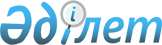 О внесении изменений в решение Сарканского районного маслихата от 20 декабря 2016 года № 13-63 "О бюджете Сарканского района на 2017-2019 годы"Решение Сарканского районного маслихата Алматинской области от 1 марта 2017 года № 16-80. Зарегистрировано Департаментом юстиции Алматинской области 15 марта 2017 года № 4139      В соответствии с подпунктом 5) пункта 4 статьи 104, пунктом 4 статьи 106 Бюджетного кодекса Республики Казахстан от 4 декабря 2008 года, с подпунктом 1) пункта 1 статьи 6 Закона Республики Казахстан от 23 января 2001 года "О местном государственном управлении и самоуправлении в Республике Казахстан", Сарканский районный маслихат РЕШИЛ: 

      1. Внести в решение Сарканского районного маслихата от 20 декабря 2016 года № 13-63 "О бюджете Сарканского района на 2017-2019 годы" (зарегистрирован в Реестре государственной регистрации нормативных правовых актов № 4050, опубликован 13 января 2016 года в районной газете "Саркан") следующие изменения:

      пункт 1 указанного решения изложить в новой редакции:

      "1. Утвердить районный бюджет на 2017-2019 годы согласно приложениям 1, 2 и 3 соответственно, в том числе на 2017 год в следующих объемах:

      1) доходы 5 620 445 тысяч тенге, в том числе:

      налоговые поступления 323 101 тысяч тенге;

      неналоговые поступления 30 605 тысяч тенге;

      поступления от продажи основного капитала 10 450 тысяч тенге;

      поступления трансфертов 5 256 289 тысяч тенге, в том числе:

      целевые текущие трансферты 689 767 тысяч тенге;

      целевые трансферты на развитие 716 742 тысяч тенге;

      субвенции 3 849 780 тысяч тенге;

      2) затраты 5 653 498 тысяч тенге;

      3) чистое бюджетное кредитование 19 778 тысяч тенге, в том числе: 

      бюджетные кредиты 34 035 тысяч тенге;

      погашение бюджетных кредитов 14 353 тысяч тенге;

      4) сальдо по операциям с финансовыми активами 0 тысяч тенге.

      5) дефицит (профицит) бюджета (-) 52 831 тысяч тенге.

      6) финансирование дефицита (использование профицита) бюджета 52 831 тысяч тенге.".

      2. Приложение 1 к указанному решению изложить в новой редакции согласно приложению к настоящему решению.

      3. Контроль за исполнением настоящего решения возложить на постоянную комиссию Сарканского районного маслихата по "По сфере экономики, финансов, налогов и бюджета, развития малого и среднего предпринимательства, аграрных вопросов, экологии".

      4. Настоящее решение вводится в действие с 1 января 2017 года.

 Бюджет Сарканского района на 2017 год
					© 2012. РГП на ПХВ «Институт законодательства и правовой информации Республики Казахстан» Министерства юстиции Республики Казахстан
				
      Председатель внеочередной 

      16 сессии Сарканского

      районного маслихата

Ж. Игиман

      Секретарь Сарканского

      районного маслихата

К. Абдрахманов
Приложение к решению Сарканского районного маслихата от 1 марта 2017 года № 16-80 "О внесении изменений в решение Сарканского районного маслихата от 20 декабря 2016 года № 13-63 "О бюджете Сарканского района на 2017-2019 годы"Приложение 1 утвержденное решением Сарканского районного маслихата от 20 декабря 2016 года № 13-63 "О бюджете Сарканского района на 2017-2019 годы"Категория

Категория

Категория

Категория

 Сумма

(тысяч тенге)

Класс

Класс

Класс

 Сумма

(тысяч тенге)

Подкласс

Подкласс

 Сумма

(тысяч тенге)

Наименование

 Сумма

(тысяч тенге)

I. Доходы

 5 620 445 

1

Налоговые поступления

 323 101 

01

Подоходный налог

 45 900 

2

Индивидуальный подоходный налог

 45 900 

04

Налоги на собственность

 250 480 

1

Hалоги на имущество

 181 240 

3

Земельный налог

 4 905 

4

Hалог на транспортные средства

 56 885 

5

Единый земельный налог

 7 450 

05

Внутренние налоги на товары, работы и услуги

 20 981 

2

Акцизы

 2 456 

3

Поступления за использование природных и других ресурсов

 4 275 

4

Сборы за ведение предпринимательской и профессиональной деятельности

 14 250 

08

Обязательные платежи, взимаемые за совершение юридически значимых действий и (или) выдачу документов уполномоченными на то государственными органами или должностными лицами

 5 740 

1

Государственная пошлина

 5 740 

2

Неналоговые поступления

 30 605 

01

Доходы от государственной собственности

 2 950 

5

Доходы от аренды имущества, находящегося в государственной собственности

 2 950 

06

Прочие неналоговые поступления

 27 655 

1

Прочие неналоговые поступления

 27 655 

3

Поступления от продажи основного капитала

 10 450 

03

Продажа земли и нематериальных активов

 10 450 

1

Продажа земли

 10 450 

4

Поступления трансфертов 

 5 256 289 

02

Трансферты из вышестоящих органов государственного управления

 5 256 289 

2

Трансферты из областного бюджета

 5 256 289 

Функциональная группа

 

Функциональная группа

 

Функциональная группа

 

Функциональная группа

 

Функциональная группа

 

Сумма (тысяч тенге)

Функциональная подгруппа

Функциональная подгруппа

Функциональная подгруппа

Функциональная подгруппа

Сумма (тысяч тенге)

Администратор бюджетных программ

Администратор бюджетных программ

Администратор бюджетных программ

Сумма (тысяч тенге)

Программа

Программа

Сумма (тысяч тенге)

Наименование

Сумма (тысяч тенге)

ІІ.Затраты

 5 653 498 

01

Государственные услуги общего характера

 382 155 

1

Представительные, исполнительные и другие органы, выполняющие общие функции государственного управления

 340 612 

112

Аппарат маслихата района (города областного значения)

 16 392 

001

Услуги по обеспечению деятельности маслихата района (города областного значения)

 16 152 

003

Капитальные расходы государственного органа 

 240 

122

Аппарат акима района (города областного значения)

 102 062 

001

Услуги по обеспечению деятельности акима района (города областного значения)

 90 175 

003

Капитальные расходы государственного органа 

 11 887 

123

Аппарат акима района в городе, города районного значения, поселка, села, сельского округа

 222 158 

001

Услуги по обеспечению деятельности акима района в городе, города районного значения, поселка, села, сельского округа

 219 012 

022

Капитальные расходы государственного органа 

 3 146 

2

Финансовая деятельность

 24 200 

452

Отдел финансов района (города областного значения)

 24 200 

001

Услуги по реализации государственной политики в области исполнения бюджета и управления коммунальной собственностью района (города областного значения)

 15 408 

003

Проведение оценки имущества в целях налогообложения

 670 

010

Приватизация, управление коммунальным имуществом, постприватизационная деятельность и регулирование споров, связанных с этим

 1 881 

018

Капитальные расходы государственного органа 

 6 241 

5

Планирование и статистическая деятельность

 17 343 

453

Отдел экономики и бюджетного планирования района (города областного значения)

 17 343 

001

Услуги по реализации государственной политики в области формирования и развития экономической политики,системы государственного планирования 

 15 453 

004

Капитальные расходы государственного органа 

 1 890 

02

Оборона

 2 980 

1

Военные нужды

 2 343 

122

Аппарат акима района (города областного значения)

 2 343 

005

Мероприятия в рамках исполнения всеобщей воинской обязанности

 2 343 

2

Организация работы по чрезвычайным ситуациям

 637 

122

Аппарат акима района (города областного значения)

 637 

007

Мероприятия по профилактике и тушению степных пожаров районного (городского) масштаба, а также пожаров в населенных пунктах, в которых не созданы органы государственной противопожарной службы

 637 

03

Общественный порядок, безопасность, правовая, судебная, уголовно-исполнительная деятельность

 801 

9

Прочие услуги в области общественного порядка и безопасности

 801 

485

Отдел пассажирского транспорта и автомобильных дорог района (города областного значения)

 801 

021

Обеспечение безопасности дорожного движения в населенных пунктах

 801 

04

Образование

 3 166 117 

1

Дошкольное воспитание и обучение

 281 230 

464

Отдел образования района (города областного значения)

 281 230 

009

Обеспечение деятельности организаций дошкольного воспитания и обучения

 107 321 

040

Реализация государственного образовательного заказа в дошкольных организациях образования

 173 909 

2

Начальное, основное среднее и общее среднее образование

 2 701 834 

464

Отдел образования района (города областного значения)

 2 529 385 

003

Общеобразовательное обучение

 2 486 008 

006

Дополнительное образование для детей

 43 377 

465

Отдел физической культуры и спорта района (города областного значения)

 62 504 

017

Дополнительное образование для детей и юношества по

 спорту

 

 62 504 

467

Отдел строительства района (города областного значения)

 109 945 

024

Строительство и реконструкция объектов начального, основного среднего и общего среднего образования

 109 945 

9

Прочие услуги в области образования

 183 053 

464

Отдел образования района (города областного значения)

 183 053 

001

Услуги по реализации государственной политики на местном уровне в области образования 

 11 446 

004

Информатизация системы образования в государственных учреждениях образования района (города областного значения)

 10 500 

005

Приобретение и доставка учебников, учебно-методических комплексов для государственных учреждений образования района (города областного значения)

 72 647 

007

Проведение школьных олимпиад, внешкольных мероприятий и конкурсов районного (городского) масштаба

 2 065 

012

Капитальные расходы государственного органа 

 241 

015

Ежемесячные выплаты денежных средств опекунам (попечителям) на содержание ребенка-сироты (детей-сирот), и ребенка (детей), оставшегося без попечения родителей

 18 190 

067

Капитальные расходы подведомственных государственных учреждений и организаций

 67 964 

06

Социальная помощь и социальное обеспечение

 399 657 

1

Социальное обеспечение

 37 305 

451

Отдел занятости и социальных программ района (города областного значения)

 37 305 

005

Государственная адресная социальная помощь

 3 475 

016

Государственные пособия на детей до 18 лет

 9 052 

025

Внедрение обусловленной денежной помощи по проекту "Өрлеу"

 24 778 

2

Социальная помощь

 325 581 

451

Отдел занятости и социальных программ района (города областного значения)

 325 581 

002

Программа занятости

 154 628 

004

Оказание социальной помощи на приобретение топлива специалистам здравоохранения, образования, социального обеспечения, культуры, спорта и ветеринарии в сельской местности в соответствии с законодательством Республики Казахстан

 12 524 

006

Оказание жилищной помощи

 26 749 

007

Социальная помощь отдельным категориям нуждающихся граждан по решениям местных представительных органов

 19 273 

010

Материальное обеспечение детей-инвалидов, воспитывающихся и обучающихся на дому

 2 723 

014

Оказание социальной помощи нуждающимся гражданам на дому

 37 674 

017

Обеспечение нуждающихся инвалидов обязательными гигиеническими средствами и предоставление услуг специалистами жестового языка, индивидуальными помощниками в соответствии с индивидуальной программой реабилитации инвалида

 46 458 

023

Обеспечение деятельности центров занятости населения

 25 552 

9

Прочие услуги в области социальной помощи и социального обеспечения

 36 771 

451

Отдел занятости и социальных программ района (города областного значения)

 36 771 

001

Услуги по реализации государственной политики на местном уровне в области обеспечения занятости и реализации социальных программ для населения

 24 915 

011

Оплата услуг по зачислению, выплате и доставке пособий и других социальных выплат

 2 072 

021

Капитальные расходы государственного органа 

 6 241 

050

Реализация Плана мероприятий по обеспечению прав и улучшению качества жизни инвалидов в Республике Казахстан на 2012 – 2018 годы

 3 543 

07

Жилищно-коммунальное хозяйство

 709 436 

1

Жилищное хозяйство

 147 747 

467

Отдел строительства района (города областного значения)

 138 668 

003

Проектирование и (или) строительство, реконструкция жилья коммунального жилищного фонда

 68 375 

004

Проектирование, развитие и (или) обустройство инженерно-коммуникационной инфраструктуры

 70 293 

487

Отдел жилищно-коммунального хозяйства и жилищной инспекции района (города областного значения)

 9 079 

001

Услуги по реализации государственной политики на местном уровне в области жилищно-коммунального хозяйства и жилищного фонда

 8 838 

003

Капитальные расходы государственного органа

 241 

2

Коммунальное хозяйство

 541 689 

487

Отдел жилищно-коммунального хозяйства и жилищной инспекции района (города областного значения)

 541 689 

015

Обеспечение бесперебойного теплоснабжения малых городов

 58 560 

016

Функционирование системы водоснабжения и водоотведения

15 000

028

Развитие коммунального хозяйства

39 475

029

Развитие системы водоснабжения и водоотведения

 428 654 

3

Благоустройство населенных пунктов

20 000

123

Аппарат акима района в городе, города районного значения, поселка, села, сельского округа

20 000

008

Освещение улиц населенных пунктов

20 000

08

Культура, спорт, туризм и информационное пространство

 579 665 

1

Деятельность в области культуры

 59 644 

455

Отдел культуры и развития языков района (города областного значения)

 59 644 

003

Поддержка культурно-досуговой работы

 59 644 

2

Спорт

 9 647 

465

Отдел физической культуры и спорта района (города областного значения)

 9 647 

001

Услуги по реализации государственной политики на местном уровне в сфере физической культуры и спорта

 5 673 

004

Капитальные расходы государственного органа 

 241 

006

Проведение спортивных соревнований на районном (города областного значения) уровне

 805 

007

Подготовка и участие членов сборных команд района (города областного значения) по различным видам спорта на областных спортивных соревнованиях

 2 928 

3

Информационное пространство

 49 541 

455

Отдел культуры и развития языков района (города областного значения)

 34 162 

006

Функционирование районных (городских) библиотек

 33 157 

007

Развитие государственного языка и других языков народа Казахстана

 1 005 

456

Отдел внутренней политики района (города областного значения)

 15 379 

002

Услуги по проведению государственной информационной политики

 15 379 

9

Прочие услуги по организации культуры, спорта, туризма и информационного пространства

 460 833 

455

Отдел культуры и развития языков района (города областного значения)

 448 783 

001

Услуги по реализации государственной политики на местном уровне в области развития языков и культуры

 6 657 

010

Капитальные расходы государственного органа 

 241 

032

Капитальные расходы подведомственных государственных учреждений и организаций

 441 885 

456

Отдел внутренней политики района (города областного значения)

 12 050 

001

Услуги по реализации государственной политики на местном уровне в области информации, укрепления государственности и формирования социального оптимизма граждан

 11 451 

006

Капитальные расходы государственного органа 

 599 

10

Сельское, водное, лесное, рыбное хозяйство, особо охраняемые природные территории, охрана окружающей среды и животного мира, земельные отношения

 155 179 

1

Сельское хозяйство

 127 064 

462

Отдел сельского хозяйства района (города областного значения)

 16 333 

001

Услуги по реализации государственной политики на местном уровне в сфере сельского хозяйства

 16 092 

006

Капитальные расходы государственного органа 

 241 

473

Отдел ветеринарии района (города областного значения)

 110 731 

001

Услуги по реализации государственной политики на местном уровне в сфере ветеринарии

 11 525 

003

Капитальные расходы государственного органа 

 241 

006

Организация санитарного убоя больных животных

 933 

007

Организация отлова и уничтожения бродячих собак и кошек

 2 500 

008

Возмещение владельцам стоимости изымаемых и уничтожаемых больных животных, продуктов и сырья животного происхождения

 6 221 

009

Проведение ветеринарных мероприятий по энзоотическим болезням животных

 635 

010

Проведение мероприятий по идентификации сельскохозяйственных животных

 5 803 

011

Проведение противоэпизоотических мероприятий

 82 873 

6

Земельные отношения

 17 502 

463

Отдел земельных отношений района (города областного значения)

 17 502 

001

Услуги по реализации государственной политики в области регулирования земельных отношений на территории района (города областного значения)

 9 276 

006

Землеустройство, проводимое при установлении границ районов, городов областного значения, районного значения, сельских округов, поселков, сел

1 985

007

Капитальные расходы государственного органа 

 6 241 

9

Прочие услуги в области сельского, водного, лесного, рыбного хозяйства, охраны окружающей среды и земельных отношений

 10 613 

453

Отдел экономики и бюджетного планирования района (города областного значения)

 10 613 

099

Реализация мер по оказанию социальной поддержки специалистов

 10 613 

11

Промышленность, архитектурная, градостроительная и строительная деятельность

 24 449 

2

Архитектурная, градостроительная и строительная деятельность

 24 449 

467

Отдел строительства района (города областного значения)

 15 898 

001

Услуги по реализации государственной политики на местном уровне в области строительства

 9 657 

017

Капитальные расходы государственного органа 

 6 241 

468

Отдел архитектуры и градостроительства района (города областного значения)

 8 551 

001

Услуги по реализации государственной политики в области архитектуры и градостроительства на местном уровне 

 8 310 

004

Капитальные расходы государственного органа 

 241 

12

Транспорт и коммуникации

 153 238 

1

Автомобильный транспорт

 145 813 

123

Аппарат акима района в городе, города районного значения, поселка, села, сельского округа

 6 000 

013

Обеспечение функционирования автомобильных дорог в городах районного значения, поселках, селах, сельских округах

 6 000 

485

Отдел пассажирского транспорта и автомобильных дорог района (города областного значения)

 139 813 

023

Обеспечение функционирования автомобильных дорог

 42 597 

045

Капитальный и средний ремонт автомобильных дорог районного значения и улиц населенных пунктов

 97 216 

9

Прочие услуги в сфере транспорта и коммуникаций

 7 425 

485

Отдел пассажирского транспорта и автомобильных дорог района (города областного значения)

 7 425 

001

Услуги по реализации государственной политики на местном уровне в области пассажирского транспорта и автомобильных дорог 

 7 184 

003

Капитальные расходы государственного органа 

 241 

13

Прочие

 32 589 

3

Поддержка предпринимательской деятельности и защита конкуренции

 6 343 

469

Отдел предпринимательства района (города областного значения)

 6 343 

001

Услуги по реализации государственной политики на местном уровне в области развития предпринимательства

 6 102 

004

Капитальные расходы государственного органа 

 241 

9

Прочие

 26 246 

123

Аппарат акима района в городе, города районного значения, поселка, села, сельского округа

 22 604 

040

Реализация мер по содействию экономическому развитию регионов в рамках Программы развития регионов до 2020 года

 22 604 

452

Отдел финансов района (города областного значения)

 3 642 

012

Резерв местного исполнительного органа района (города областного значения) 

 3 642 

15

Трансферты

 47 232 

1

Трансферты

 47 232 

452

Отдел финансов района (города областного значения)

 47 232 

006

Возврат неиспользованных (недоиспользованных) целевых трансфертов

3 985

051

Трансферты органам местного самоуправления

 43 243 

054

Возврат сумм неиспользованных (недоиспользованных) целевых трансфертов, выделенных из республиканского бюджета за счет целевого трансферта из Национального фонда Республики Казахстан

4

ІІІ. Чистое бюджетное кредитование

 19 778 

Бюджетные кредиты

 34 035 

10

Сельское, водное, лесное, рыбное хозяйство, особо охраняемые природные территории, охрана окружающей среды и животного мира, земельные отношения

 34 035 

9

Прочие услуги в области сельского, водного, лесного, рыбного хозяйства, охраны окружающей среды и земельных отношений

 34 035 

453

Отдел экономики и бюджетного планирования района (города областного значения)

 34 035 

006

Бюджетные кредиты для реализации мер социальной поддержки специалистов

 34 035 

Категория

Категория

Категория

Категория

Категория

Сумма

(тысяч тенге)

Класс

Класс

Класс

Класс

Сумма

(тысяч тенге)

Подкласс

Подкласс

Подкласс

Сумма

(тысяч тенге)

Наименование

Сумма

(тысяч тенге)

Погашение бюджетных кредитов

14 257

5

Погашение бюджетных кредитов

14 257

01

Погашение бюджетных кредитов

14 257

1

Погашение бюджетных кредитов, выданных из государственного бюджета

14 257

Функциональная группа

 

Функциональная группа

 

Функциональная группа

 

Функциональная группа

 

Функциональная группа

 

Сумма (тысяч тенге)

Функциональная подгруппа

Функциональная подгруппа

Функциональная подгруппа

Функциональная подгруппа

Сумма (тысяч тенге)

Администратор бюджетных программ

Администратор бюджетных программ

Администратор бюджетных программ

Сумма (тысяч тенге)

Программа

Программа

Сумма (тысяч тенге)

Наименование

Сумма (тысяч тенге)

ІV. Сальдо по операциям с финансовыми активами

0

Категория

Категория

Категория

Категория

Cумма

(тысяч тенге)

Класс

Класс

Класс

Cумма

(тысяч тенге)

Подкласс

Подкласс

Cумма

(тысяч тенге)

Наименование

Cумма

(тысяч тенге)

 

V. Дефицит (профицит) бюджета

 -52 831

VI. Финансирование дефицита (использование профицита) бюджета

 52 831

7

Поступления займов

67 184

01

Внутренние государственные займы

34 035

2 

Договоры займа

34 035

8

Используемые остатки бюджетных средств

33149

01

Остатки бюджетных средств

33 149

1 

Свободные остатки бюджетных средств

34 149

Функциональная группа 

Функциональная группа 

Функциональная группа 

Функциональная группа 

Функциональная группа 

Сумма (тысяч тенге)

Функциональная подгруппа

Функциональная подгруппа

Функциональная подгруппа

Функциональная подгруппа

Сумма (тысяч тенге)

Администратор бюджетных программ

Администратор бюджетных программ

Администратор бюджетных программ

Сумма (тысяч тенге)

Программа

Программа

Сумма (тысяч тенге)

Наименование

Сумма (тысяч тенге)

Погашение займов

14 353

16

Погашение займов

14 353

1

Погашение займов

14 353

452

Отдел финансов района (города областного значения)

14 353

008

Погашение долга местного исполнительного органа перед вышестоящим бюджетом

14 257

021

Возврат неиспользованных бюджетных кредитов, выданных из местного бюджета

 96

